BLUE MOUNTAIN YOUTH SOCCER LEAGUEGARCIA CUP TOURNAMENT@ MOORE TOWNSHIPNOVEMBER 6TH & 7TH, 2021GAME DURATION & TIMESOn Saturday and Sunday, time slots will follow a 50 minute format, beginning at 8:00 am.To expedite kickoff, the HOME team will choose what end of the field to defend.  The AWAY team, and will have the ball at opening kickoff.  The HOME team will start with the ball at the beginning of the second half.All games will consist of two (2) twenty (20) minute halves, with a five (5) minute halftime.  The clock is continuous & will not be stopped for injury or ball out of play.If the game starts later than scheduled, halftime will be cut short.If the delay of the game is more than five (5) minutes, the remaining half or halves will be cut short to keep each field on schedule.Games may end in a tie.***THE REFEREE(S) WILL SHORTEN GAMES AS NECESSARY FOR THE FIELD TO REMAIN ON SCHEDULE***TEAM CHECK-INIt is imperative that teams get to their scheduled field at least 15 minutes prior to their scheduled game time.  A referee will be available at each field to check teams in PRIOR to the start of the gameCoaches should have a copy of their team roster present at EVERY game (round-robin, semis, and finals).  Rosters will be used by the referees to check each team in.Team captains or coaches should meet with the referee after the teams are checked in, for the home team to choose their side of the field.GAME BALLSEach team must provide two (2) game balls for each game.  Referees will determine which three balls to use for the game being played.WARM UP AREASTeams may only warm up in areas away from the playing fields and team tents.  Warm up drills should be restricted to close-order passing, foot skills and calisthenics.  Long passing drills & shooting drills are prohibited.TOURNAMENT SEEDINGTournament seeding is based on regular season records.  In the event of a tie in the regular season standings, seeding will be determined based on the following criteria until the tie is broken:First Tie-Breaker—head to head regular season play (applicable only if all teams in the division play all other teams in the division)Second Tie-Breaker—Add one (1) point for each goal scored by that team in regular season play, up to a maximum of three (3) goals per game.Third Tie-Breaker—Subtract one (1) point for each goal given up by that team in regular season play; goals against are unlimited.Fourth Tie-Breaker—Flip of a coinTOURNAMENT STANDING AND POINTSTournament points are awarded as follows:Three (3) points for a winOne (1) point for a tieForfeits-- A forfeited game is reported as a 3-0 victory for the team specified as the winner.YELLOW CARDS, RED CARDS, COACH EJECTIONSYellow cards- Every 3 yellow cards accumulated by a team during the round robin will result in one (1) point being deducted from the team’s tournament points.Red cards- Every red card accumulated by a team during the round robin will result in     two (2) points being deducted from the team’s tournament points.  Player(s) will also be ejected from that game.**NOTE:  If a player earns a yellow-yellow-red card ejection from a game, BOTH yellow cards AND the red card will count against the team’s total card count in the tournament**Coach ejections will result in two (2) points being deducted from the team’s tournament points per incident. Coach(es) must leave the field for the remainder of that game.***RED CARDS AND EJECTIONS WILL CARRY A MINIMUM ONE GAME SUSPENSION THAT WILL BE SERVED AT THE NEXT GAME.  LONGER SUSPENSIONS OR EJECTION FROM THE REMAINDER OF THE TOURNAMENT ARE AT THE DISCRETION OF THE BMYSL EXECUTIVE BOARD. CLUB OFFICIALS WILL BE NOTIFIED OF ANY EXTENDED SUSPENSIONS OR EJECTIONS***SCORE REPORTINGReferees will report game scores to the official scorer’s booth through our online website to limit the use of paperGAME RESULTS & STANDINGSGame results and standings will be updated periodically throughout the day on Saturday and Sunday on the BMYSL website.  TIEBREAKERS FOR FINAL ROUND ROBIN STANDINGS	TIEBREAKERS FOR FINAL ROUND ROBIN STANDINGS

 First Tie-Breaker—head to head results (only if teams played each other in round
robin)
 Second Tie-Breaker—Add one (1) point for each goal scored by that team in round
robin play, up to a maximum of three (3) goals per game.
 Third Tie-Breaker—Subtract one (1) point for each goal given up by that team in
round robin play; goals against are unlimited.
 Fourth Tie-Breaker—Flip of a coinFrom Garcia cup Tournament pairings: 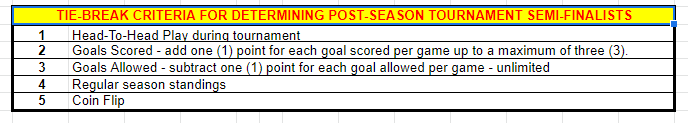 SEMIFINALS & FINALS Game length:  Two 20-minute halves with a 5-minute halftimeOvertime:  Golden Goal, maximum of two 5-minute extra periodsPenalty Shootout:  If game is still tied after 10 minutes of overtime, teams will proceed to 5 rounds of penalty kicks. If still tied after 5 rounds of penalties, the shootout will proceed into additional sudden-death rounds as needed until a winner is determined. TOURNAMENT SITE REGULATIONSGRILLS & GENERATORS*** Due to local fire ordinances and for the safety of all concerned, neither cooking grills nor devices with open flames will be permitted at any time. Generators are also not permitted. ***Sterno and propane camp stove heating devices are permitted. All tents MUST be equipped with a working/fully charged fire extinguisher.TENT SITESTents are positioned in a designated area for your soccer club. Tent positions were determined at the October league meeting. Markers will be placed to specify these positions by Thursday evening. Tent vendors who do not center the tents on the marker will be called and made to move the tent. Clubs must keep their tent site clean. This includes taking garbage to the dumpster during the tournament and before you leave on Sunday. Your assistance in this matter is greatly appreciated.GARBAGEEach club should bring its own supply of extra garbage bags.Please utilize the trash cans and clean any public eating areas after each game and at the end of each day. Trash cans closest to your tent should be emptied when filled. All trash should be placed into garbage bags and placed in front of the tent for pick up.On Saturday and Sunday before all personnel leave from your tent site, all trash should be outside of the tent ready for pick up.Each club will be assigned a field corresponding to their game schedules and will be responsible for garbage removal at that field both days of the tournament.PETSLeave your pets at home! Players or spectators with pets will be asked to leave the tournament site.SALE OF EQUIPMENT/ APPARELOnly the host club and BMYSL authorized organizations may sell soccer equipment, apparel, and other commemorative or sports related products. Specific areas for such organizations will be established and identified.TRAFFIC AND PARKINGTraffic patterns will be established and specifically designed for the tournament to ensure ease of traffic flow and pedestrian safety. The host club will post a site map for parking areas and traffic patterns. Designated and reserved parking spots will be established for the BMYSL officers and board and one spot for each member-club commissioner/director. Additional assigned spaces for the host club may be assigned to ensure critical personnel availability.THERE WILL BE NO MOTOR VEHICLE ACCESS TO THE TENT AREA AFTER 7:00 A.M. All vehicles must be removed from the tent area by this time each day. There will be NO EXCEPTIONS.PLEASE REMEMBER THAT THE TOURNAMENT GAMES ARE FOR THE PLAYERS, AND THAT THE EXAMPLE SET BY PARENTS AND COACHES INFLUENCE THE ATITUDE OF SPORTSMANSHIP THAT OUR PLAYERS WILL DEMONSTRATE IN THE YEARS TO COME. PLEASE SET A POSITIVE EXAMPLE.COVID-19 Event Guidelines and Safety Protocols 2021The below listed measures will be in place for the operation of the BMYSL 2021 Garcia Cup Tournament in order to ensure a safe return to play for teams, spectators, and volunteers. Please make sure you are familiar with these guidelines and understand the need for strict adherence to them.Before Arrival to facility:Comply with ALL Commonwealth of Pennsylvania, Eastern Pennsylvania Youth Soccer and any additional BMYSL directives/requirements.If a player, coach, or spectator reports to you of any of the following: Covid-19 exposure, Covid-19 testing pending  – The coach MUST report this to the tournament Director – David Dumpel immediately and that person is not permitted on site, as this will impact not only their team, but potentially other teams as well.o	If you are showing any signs of COVID-19 or have been exposed to COVID-19 in the last 14 days, do not attend the Tournament. Sick persons must stay at home and follow appropriate health guidelines. Signs include: Persistent cough (dry or wet), shortness of breath, sore throat, runny nose. Additional symptoms include muscle pain, headache, and new loss of taste or smell.All players, coaches, spectators, referees are to check their temperature before arriving on site. If over 100.4, do not attend.General Health and Safety Protocols.All participants, spectators, etc. are encouraged to bring their own sanitizer, PPE, etc.Tournament Game Adjusted PracticesNo post game handshakes, fist bumps, etc.No spitting will be allowed on field, sidelines, etc.Confirmed Case PolicyCOVID-19 Policy: Confirmed Case – Garcia Cup TournamentSUMMARY: When there is a confirmed case of COVID-19The participant or staff member must self-isolate for minimum of 14 daysTeam is removed from the tournament to avoid further spread.If anyone in immediate family is diagnosed with virus, isolation period must start over until all members of household are symptom free for 14 daysAll persons who may have had contact with confirmed individual will be notifiedSpecific area(s) where individual was present will be thoroughly cleaned and disinfectedConfirmed case will be reported to proper government agenciesPer CDC guidelines, individual can return to team activities (trainings, games, meetings, etc.) when they have no fever, no symptoms, and receive two (2) negative tests in a row at least 24 hours apartPolicy:Recognizing SymptomsAnyone suspected of being infected with COVID-19 will be requested to seek medical attention immediately if they are exhibiting the following warning signs:Fever (associated with one or more of below)Trouble breathing, cough, and/or sore throatPersistent pain or pressure in chestNew confusion or inability to arouseBluish lips or faceConfirmation of Exposure: if notified of an individual’s confirmed case of the COVID-19 virus, we will immediately begin following the appropriate steps to mitigate further spread.Confirmed case of participant or staff of BMYSL Garcia Cup Tournament.Require isolation of individual for 14 days14-day isolation period resets with new case in householdPer CDC, individual can return when they have no fever, no symptoms, and have two(2) negative tests at least 24 hours apartConduct a confidential interview, identifying all persons that came into close contact with diagnosed individualReport gathered information to notify local healthy agencyInform staff and families of their potential exposure to a diagnosed individual, while making sure to protect their privacyHelpful ResourcesCenters for Disease Control and Prevention (CDC) websitea. https://www.cdc.gov/coronavirus/2019-nCoV/index.htmlOccupational Safety and Health Administration (OSHA) website a. https://www.osha.gov/SLTC/covid-19/World Health Organization (WHO) websitea. https://www.who.int/emergencies/diseases/novel-coronavirus-2019Pennsylvania Department of Health websitea. https://www.health.pa.gov/topics/disease/coronavirus/Pages/Coronavirus.aspxCommonwealth of Pennsylvania websitea. https://www.health.pa.gov/topics/disease/coronavirus/Pages/Coronavirus.aspx